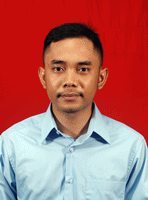 Pendidikan2007 - 2014 			STTI NIIT I-Tech				Jurusan 	: Teknik Informatika 				Lokasi 	: Cipete Selatan, Jakarta Selatan				IPK 		: 3,08 / 4,002004 - 2007 			SMAN 49				Jurusan 	: IPS						Lokasi 	: Jagakarsa, Jakarta SelatanKeahlian KomputerBahasa Pemrograman	C#				PHP			Database			SQL Server 2008				MySQL	Diagram 			UMLPengalaman KerjaJanuari 2015 - Juli 2015	Junior Software Engineer				PT. Ciptadra Softindo - Margonda, Depok				Proyek  & Klien : Database Management & Telemarketing System (DMTM)AXA Life IndonesiaAXA Mandiri Financial Services				Deskripsi Pekerjaan :Mengerjakan support untuk sistemMembuat screen baru (Upload dll)Membuat laporan (.rdl)Menyiapkan query SQLCek performa sistem (DMTM)Tes sistem di klien (UAT)